ClassePlan de travail élève SVT groupe 1Professeur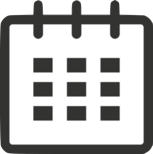 DU … AU … novembre 2020 DU … AU … novembre 2020 DU … AU … novembre 2020 COURS 1COURS 2COURS 3OÙ ?(présentiel ou distanciel)QUAND ? (séance du cahier de texte en ligne)Séance du …Séance du …Séance du …COMMENT ?(outils synchrone/asynchrone)(durée du travail) 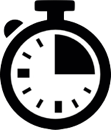 OBJECTIFSMots clés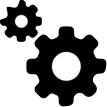 Aide à la réalisation : - consigne,- conseils pour la mise en œuvre, - lien(s) actif(s) vers les ressources (vidéos, parcours tactiléo, QCM en ligne …),ClassePlan de travail élève SVT groupe 2ProfesseurDU 10 AU 13 novembre 2020 DU 10 AU 13 novembre 2020 DU 10 AU 13 novembre 2020 COURS 1COURS 2COURS 3OÙ ?(présentiel ou distanciel)QUAND ? (séance du cahier de texte en ligne)COMMENT ?(accompagnement synchrone/asynchrone)(durée du travail) OBJECTIFSMots clésAide à la réalisation : - consigne,- conseils pour la mise en œuvre, - lien(s) actif(s) vers les ressources (vidéos, parcours tactiléo, QCM en ligne …),